            Obecní úřad  Chrášťovice 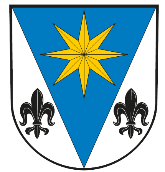             Chrášťovice 75,  386 01  Strakonice                   IČO: 00251267, tel.: 730 700 217, info@chrastovice.cz, www.chrastovice.cz________________________________________________________________________________Naše číslo jednací: OUCH62/2/2019   Vyřizuje:Vojtová                              Datum: 8. 4. 2019Počet listů: 1                                         Počet příloh/listů příloh: 0Starostka obce Chrášťovice podle ustanovení § 16 odst. 1 písm. f) zákona č. 62/2003 Sb., o volbách do Evropského parlamentu  a o změně některých zákonů, ve znění pozdějších předpisůInformujeo počtu a sídle volebních okrsků pro volby do Evropského parlamentu, konaných ve dnech 24. a 25. května 2019 Volby se v obci Chrášťovice uskuteční ve 2 volebních okrscích:Volební okrsek č. 1 – Obecní úřad Chrášťovice, Chrášťovice 75 – zasedací místnost Volební okrsek č.2 – obecní budova Klínovice, č.p. 28V Chrášťovicích dne 8. 04. 2019							Markéta Vojtová							  starostka obce